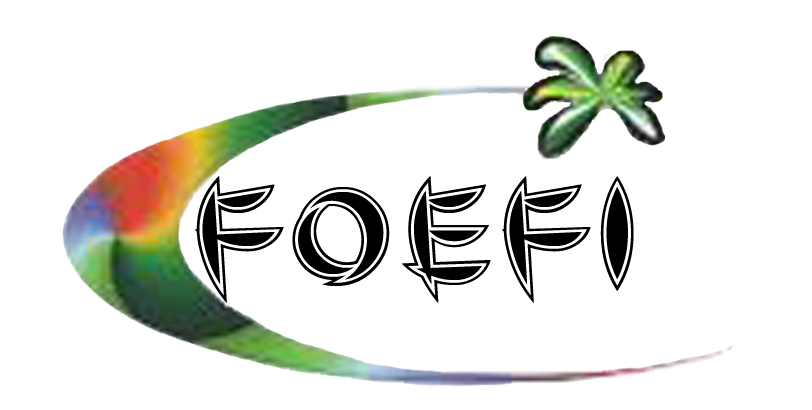 BULLETIN d’adhésionM / Mme : Adresse :Tel. :E-mail : -adhésion   :30 €  - je recevrai les Grains de Riz sous forme PDF par e-mail-adhésion +: 39 € - je recevrai les Grains de Riz imprimés et envoyés par la poste			et au format PDF par e-mail-Chèque de 30 € ou 39 € au nom de l’association FOEFI    à envoyer à : Association FOEFI  Chez Roland Rémond 1 bis allée de la Huberdière 37530 NazellesDate :Signature